Publicado en Madrid el 16/05/2024 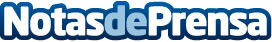 El futuro del liderazgo: claves tecnológicas para el éxito empresarialTalengo, firma de expertos en liderazgo, destaca la Inteligencia Artificial y el Big Data como las herramientas clave en la adaptación tecnológica de las empresas. "La transformación digital está impulsando un nuevo nivel de eficiencia operativa en todos los sectores, marcando una era de automatización e integración tecnológica sin precedentes", señala Marta Merino, directora de Talengo TechDatos de contacto:Michelle RiojaDLaundry +34687117438Nota de prensa publicada en: https://www.notasdeprensa.es/el-futuro-del-liderazgo-claves-tecnologicas Categorias: Inteligencia Artificial y Robótica Ciberseguridad Recursos humanos Innovación Tecnológica http://www.notasdeprensa.es